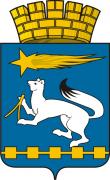 ДУМА ГОРОДСКОГО ОКРУГА НИЖНЯЯ САЛДА   Р Е Ш Е Н И Е 21.11.2013                                                                                                           № 30/8Об утверждении размера платы взимаемой с родителей(законных представителей) за присмотр и уход за детьми, осваивающими образовательные программы дошкольного образования в муниципальных образовательных учреждениях городского округа Нижняя Салда на 2014 годВ соответствии с Федеральным законом от 06 октября 2003 года               № 131-ФЗ «Об общих принципах организации местного самоуправления в Российской Федерации», в целях реализации государственных гарантий на получение доступного дошкольного образования несовершеннолетними детьми в возрасте от 1,5 до 7 лет в соответствии с Федеральным законом от 29 декабря 2012 года № 273-ФЗ  «Об образовании в Российской Федерации», руководствуясь Уставом городского округа Нижняя Салда, рассмотрев  предложения администрации городского округа Нижняя Салда, Дума городского округа Нижняя СалдаР Е Ш И Л А :	1. Утвердить размер платы взимаемой с родителей (законных представителей) за присмотр и уход за детьми, осваивающими образовательные программы дошкольного образования в муниципальных образовательных учреждениях городского округа Нижняя Салда на 2014 год в размере            1600 рублей.2. Утвердить размер платы взимаемой с родителей (законных представителей) за присмотр и уход за детьми, осваивающими образовательные программы дошкольного образования в муниципальных образовательных учреждениях городского округа Нижняя Салда  в группах кратковременного пребывания  на 2014 год в размере 533  рубля. 3. Установить срок действия настоящего решения с 01 января 2014 года по 31 декабря 2014 года.	4. Опубликовать  настоящее решение в газете «Городской вестник – Нижняя Салда» и разместить на официальном сайте городского округа Нижняя Салда.5. Контроль над исполнением настоящего решения возложить на комиссию по экономической политике, бюджету и налогам (Компаниц В.П.)Глава городского  округа                                                   	            Е.В. Матвеева